ACTA.08---------------H. Ayuntamiento de Santa María del Oro, Jalisco.------------------------------Acta de  Sesión ordinaria de H. Ayuntamiento No.8-----------------------------------En  el  Municipio de Santa María del oro, Jalisco. Siendo las 13:00 trece horas del día 31 treinta y uno de diciembre  del 2015 año dos mil quince, bajo Articulo 115 de la Constitución Política de los Estados Unidos Mexicanos, en su fracción I, como de los artículo 2, 3,  10, 28, 29, 32 de la  Ley de Gobierno y la Administración Pública Municipal del Estado de Jalisco, se reunieron en la Sala de sesiones del Palacio Municipal, los C.C. Eleazar Medina Chávez, presidente Municipal, Fortunato Sandoval Farías Sindico y los regidores C.C. Angélica María Barajas Vaca, Leonel González Barajas, Alma Rosa López Chávez, Benjamín Chávez Mendoza, Mayra Adelaida Chávez Chávez, Israel Sandoval Rodríguez, J. Joaquín Cisneros Carranza, María del Consuelo Valencia García y Gerónimo López Jiménez  Con el objeto de celebrar la octava sesión de H Ayuntamiento con carácter de ordinaria, a la que fueron previamente convocados.----------------------------------------------------------------------------------------------------------------------------------------------------------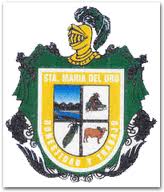 --------Acto seguido, el Sindico del Ayuntamiento, C. Fortunato Sandoval Farías, manifiesta que existe quórum legal para sesionar. En uso de la voz el Presidente Municipal, Eleazar Medina Chávez, declara: “el inicio de la Sesión”.-------------------------------------------------------------------------------------------------A continuación el Secretario General y Sindico del Ayuntamiento, el C. Fortunato Sandoval Farías Da lectura a la propuesta de orden del día.-------- ---------------------------------------------------------------------------------------------------------------------------------------------------------------------------------------------------------------Punto primero: Palabras de bienvenida, Lista de asistencia y declaración de quórum legal.-----------------------------------------------------------------------------------------------------------------------------------------------------------------------------------------------Punto segundo: Lectura del acta anterior,  como de su ratificación.----- ------------------------------------------------------------------------------------------------------------------------------------------------------------------------------------------------------------------Punto tercero: Aprobación de la sesión ordinaria celebrada el día 31 treinta y uno del  año dos mil quince 2015.-----------------------------------------------------------------------------------------------------------------------------Punto cuarto: El C. Eleazar Medina Chávez somete aprobación al H. Ayuntamiento, el pago del cheque No. 2904 a nombre de Laura Ávila Magallon, Por la cantidad de $7,882.20 (siete mil ochocientos ochenta y dos pesos 20/100 M.N.), por concepto de pago de comidas a diferentes personas que se encuentran laborando dentro de nuestro Ayuntamiento todo correspondiente al mes de diciembre 2015.---------------------------------------------- -------------------------------------------------------------------------------------------------------------------------Punto quinto: el C. Eleazar Medina Chávez somete aprobación al H. Ayuntamiento, el pago de cheque No. 2905 a nombre de Alonso López López, Por la cantidad de $ 30,000.00 (treinta mil pesos 00/100 M.N.). Por concepto del pago de facturas anexas al citado cheque que amparan los diferentes gastos tales como: combustible hospedaje, alimentos , y artículos de papelería para el buen funcionamiento del ayuntamiento.------------------------------------------------------------------------------------------------------------------------------------------------------------------------Punto sexto: El C. Eleazar Medina Chávez somete aprobación al H. Ayuntamiento, el pago de cheque No.2906, Por la cantidad de $ 13,848.50 (trece mil ochocientos cuarenta y ocho pesos 50/100 M.N.) a nombre de J. Jesús Sandoval López, por concepto de pago facturas anexas al citado cheque que amparan los diferentes gastos tales como hospedajes canasta básica del mes de diciembre de  2015.-------------------------------------------------------------------------------------------------------------------------------------------Punto séptimo: El C. Eleazar Medina Chávez somete aprobación al H. Ayuntamiento, el pago de cheque no.2907, Por la cantidad de $17,730.60 (diez y siete mil setecientos treinta 60/100 M.N.).,a nombre de J. Jesús Sandoval López por concepto de pago de facturas anexas al citado cheque que amparan los diferentes gastos tales como: artículos de limpieza hospedajes ,condimentos ,desechables ,para la `posada del pueblo en diciembre de  2015.----------------------------------------------------------------------------------------------------------------------------------------------------------------------------Punto octavo: El C. Eleazar Medina Chávez somete aprobación al H. Ayuntamiento, el pago de cheque no. 2909, Por la cantidad de $ 79,009.00 (setenta y nueve mil nueve pesos 00/100 M.N.).a nombre de Comisión Federal De Electricidad  por concepto de pago  alumbrado público en la cabecera municipal, y diferentes localidades de nuestro municipio .----------------------------------------------------------------------------------------------------------------------------------------------------------------------------Punto noveno: El C. Eleazar Medina Chávez somete aprobación al H. Ayuntamiento, el pago de cheque No. 2910. Por la cantidad de $ 15,536.50 (quince mil quinientos treinta  seis 50/100 M.N.). a nombre de Alonso López López, por concepto del pago de combustible, lubricantes, refracciones pequeñas para camionetas, y recargas a telefonía celular .----------------------------------------------------------------------------------------------------------------------------------------------------------------------------Punto decimo: El C. Eleazar Medina Chávez somete aprobación al H. Ayuntamiento,  cheque No. 2911. Por la cantidad de $15,000.00 (quince mil pesos 00/100 M.N.). a nombre de Francisco Javier Alcantar Muñiz por concepto de pago de música para baile realizado en la localidad de la aurora por motivo del festejo  de las fiestas patronales de dicha localidad.---------------------------------------------------------------------------------------------------------------------------------------------------------------Punto décimo primero: El C. Eleazar Medina Chávez somete aprobación al H. Ayuntamiento, cheque No. 2912. Por la cantidad de $ 30,097.19 (treinta mil noventa y siete pesos 00/100 M.N.). a nombre de Alonso López López por concepto de pago de combustible alimentos ,órdenes de pago efectuados a personas de bajos recursos de nuestro municipio.---------------------------------------------------------------------------------------------------------------------------------------------------------------Punto décimo segundo: El C. Eleazar Medina Chávez somete aprobación al H. Ayuntamiento, el pago de cheque No.2913 a nombre de Habacuc cuevas Sánchez, Por la cantidad de $ 6,285.74 (seis mil doscientos ochenta y cinco 74/100 M.N.). Por concepto del pago de combustible, consumo de  alimentos refacciones pequeñas para maquinaria. -------------------------------------------------------------------------------------------------------------------Punto décimo tercero: El C. Eleazar Medina Chávez  somete aprobación al H. Ayuntamiento, el pago de cheque No.2916.Por la cantidad de $14,146.02 (catorce mil ciento cuarenta y seis pesos 02/100 M.N.).a nombre de Alonso López López por concepto de dulces vasos desechables y bolsas para los bolos de la posada realizada en el mes de diciembre de 2015.--------------------------------------------------------------------------------------------------------------------------------------------------------------------------------------------------------Punto décimo cuarto: El C. Eleazar Medina Chávez  somete aprobación al H. Ayuntamiento, el pago de cheque No.2917. Por la cantidad de $23,293.90 (veinte tres mil doscientos noventa y tres pesos 90/100 M.N.). A nombre de Alonso López López  Por concepto de pago de juguetes entregados en la cabecera municipal y sus localidades el día de la posada del pueblo en el mes de diciembre de 2015.----------------------------------------------------------------------------------------------------------------Punto décimo quinto: El C. Eleazar Medina Chávez  somete aprobación al H. Ayuntamiento, el pago de cheque No.2918. Por la cantidad de $ 8,598.23 (ocho mil quinientos noventa y ocho pesos 23/100 M.N.).a nombre de Alonso López López  Por el pago de focos para alumbrado público y focos navideños.--------------------------------------------------------------------------------------------------------------------------Punto décimo sexto: El C. Eleazar Medina Chávez  somete aprobación al H. Ayuntamiento, el pago de cheque No. 2919, Por la cantidad de $ 30,689.75 (treinta mil seiscientos ochenta y nueve pesos 75/100 M.N.) a nombre de Alonso López López, el cual ampara un legajo de facturas anexas al citado cheque de gastos tales como : combustible consumos alimenticios, papelería, entre otros.------------------------------------------------------------------------------------------------------------------------------------------------------------------------------Punto décimo séptimo: El C. Eleazar Medina Chávez  somete aprobación al H. Ayuntamiento, el pago de cheque No.2921, Por la cantidad de $ 49,932.44 (cuarenta y nueve mil novecientos treinta y dos pesos 44/100 M. a nombre de Eleazar Medina Chávez el cual ampara un legajo de facturas anexase al citado cheque de gastos tales como: combustible para maquinaria consumos alimenticios, recargas de telefonía celular ,hospedajes refacciones pequeñas para auto  entre otros.--------------------------------------------------------------------------------------------------------------------------------------------------------------------------------------------Punto décimo octavo: El C. Eleazar Medina Chávez  somete aprobación al H. Ayuntamiento, el pago de cheque No.2922, Por la cantidad de $13,600.00 (trece mil sedientos pesos 00/100 M.N.).  a nombre de Alonso López López, por concepto de pago de arrendamientos de locales que están al servicio de esta presidencia municipal .-------------------------------------------------------------------------------------------------------------------------------------------------------------------------------------------Punto décimo noveno: El C. Eleazar Medina Chávez  somete aprobación al H. Ayuntamiento, el pago cheque No.2923, Por la cantidad de $ 8,000.00 (ocho mil  pesos 00/100 M.N.). A nombre de Alonso lopez lopez, por concepto de pago de: arrendamiento de terreno que se encuentran dentro del municipio y son requeridos para diferentes finalidades tales como antenas para radio infraestructura para internet que se necesita para el buen funcionamiento de esta presidencia municipal.--------------------------------------------------------------------------------------------------------------------------------Punto vigésimo: El C. Eleazar Medina Chávez  somete aprobación al H. Ayuntamiento, el pago de cheque No.2924, Por la cantidad de $ 32,500.00 (treinta y dos mil quinientos mil pesos 00/100 M.N.). a nombre de Alonso López López, por concepto de pago  de apoyos a personas de bajos recursos que necesitan comprar medicamentos.------------------------------------------------------------------------------------------------------------------------------------------------------------------------------Punto vigésimo primero: El C. Eleazar Medina Chávez  somete aprobación al H. Ayuntamiento, el pago de  cheque No. 2925, Por la cantidad de 233,650.60 (doscientos treinta y tres mil  seiscientos cincuenta mil pesos 60/100 M.N.).Por concepto de pago de nomina a personal permanente que elabora en esta presidencia municipal.----------------------------------------------------------------------------------------------------------------------------Punto vigésimo segundo: El C. Eleazar Medina Chávez  somete aprobación al H. Ayuntamiento, el pago de cheque No. 2926. Por la cantidad de $ 132,714.00 (ciento treinta y dos mil setecientos catorce pesos 00/100 M.N.). Por concepto de pago nomina a trabajadores eventuales que elaboran dentro de esta presidencia .-------------------------------------------------------------------------------------------------------------------------------------------------------------------------------------------------Punto vigésimo tercero: El C. Eleazar Medina Chávez  somete aprobación al H. Ayuntamiento, el pago de cheque No.2927. Por la cantidad de $10,000.00 (diez mil pesos 00/100.M.N.).A nombre de Alonso López López, por concepto de pago  de nomina a  personas que laboran ayudando con la limpieza de las calles de la cabecera Municipal correspondiente al mes de diciembre de 2015.-------------------------------------------------------------------------------------------------------------------------------Punto vigésimo cuarto: El C. Eleazar Medina Chávez  somete aprobación al H. Ayuntamiento, el pago de cheque No.2928. Por la cantidad de $23,000.00 (veintitrés mil   pesos 00/100.M.N.).A nombre de Alonso López López, por concepto de pago de apoyo a estudiantes mediante órdenes de pago los cuales se encuentran estudiando en diferentes ciudades la universidad.--------------------------------------------------------------------------------------------------------------------------------Punto vigésimo quinto: El C. Eleazar Medina Chávez  somete aprobación al H. Ayuntamiento, el pago de cheque No.2929. Por la cantidad de $8,000.00 (ocho mil pesos 00/100.M.N.).A nombre de Alonso Lopez Lopez, por concepto de pago  de nomina a maestros que imparten clases en la localidad de la aurora en la escuela telesecundaria.-----------------------------------------------------------------------------------------------------------Punto vigésimo sexto: El C. Eleazar Medina Chávez  somete aprobación al H. Ayuntamiento, el pago de cheque No.2930. Por la cantidad de $2,160.00 (dos mil cien sesenta  pesos 00/100.M.N.).A nombre de Alonso López López, por concepto de pago  de nomina a maestros que imparten clases por horas en la preparatoria Manuel M. Dieguez .----------------------------------------------------------------------------------------------------- ------Punto vigésimo séptimo: El C. Eleazar Medina Chávez  somete aprobación al H. Ayuntamiento, el pago de cheque No.2931 Por la cantidad de 20,931.00 (veinte mil novecientos treinta y un  pesos 00/100.M.N.).A nombre de Alonso López López, por concepto de pago de nomina a directivos y maestros que imparten clases en la preparatoria Manuel M. Diéguez.-------------------------------------------------------------------------------------------------------------------------------Punto vigésimo octavo: El C. Eleazar Medina Chávez  somete aprobación al H. Ayuntamiento, el pago de cheque numero 2934, Por la cantidad de $ 4,640.00 (cuatro mil seiscientos cuarenta pesos 00/100 M.N.). a nombre de Alejandra Sandoval Llamas, por concepto  de pago de aguas, jugos, refrescos, artículos de limpieza para el edificio de la Presidencia Municipal.--------------------------------------------------------------------------------------------------------------------Punto vigésimo noveno: El C. Eleazar Medina Chávez  somete aprobación al H. Ayuntamiento, el pago de cheque No. 2935, Por la cantidad de $35,168.00 (treinta y cinco mil cien sesenta y ocho pesos 00/100 M.N.).  a nombre de Comisión Federal de Electricidad, Por concepto de pago de energía eléctrica para el edificio de la presidencia y comunidades aledañas--------------------------------------------------------------------------------------------------------------------------------------------------------------------------------------------Punto trigésimo: El C. Eleazar Medina Chávez somete aprobación al H. Ayuntamiento, el pago del cheque No. 2936 a nombre de J. Jesús Sandoval López, Por la cantidad de $ 17,542.36 (diez y siete mil quinientos cuarenta y dos pesos 36/100 M.N.), por concepto de pago de productos alimenticios, desechables, productos de limpieza para el servicio de esta Presidencia Municipal, correspondiente al mes de Diciembre del 2015.---------------------------------------------- -------------------------------------------------------------------------------------------------------------------------Punto Trigésimo Primero: el C. Eleazar Medina Chávez somete aprobación al H. Ayuntamiento, el pago de cheque No. 2937 a nombre de J. Jesús Sandoval López, Por la cantidad de $ 14,514.54 (catorce mil quinientos catorce pesos 54/100 M.N.), por concepto de pago de hospedaje  para personal de diferentes secretarias que nos acompañan, bebidas, productos alimenticios, desechables, productos de limpieza para el servicio de esta Presidencia Municipal, correspondiente al mes de Diciembre del 2015.------------------------------------------------------------------------------------------------------------------------------------------------------------------------Punto Trigésimo Segundo: el C. Eleazar Medina Chávez somete aprobación al H. Ayuntamiento, el pago de cheque No. 2938 a nombre de J. Jesús Sandoval López, Por la cantidad de $ 10,370.88 (diez mil trescientos setenta pesos 88/100 M.N.), por concepto de pago de hospedaje  para personal de diferentes secretarias que nos acompañan, bebidas, productos alimenticios, desechables, productos de limpieza para el servicio de esta Presidencia Municipal, correspondiente al mes de Diciembre del 2015.------------------------------------------------------------------------------------------------------------------------------------------------------------------------Punto Trigésimo Tercero: El C. Eleazar Medina Chávez somete aprobación al H. Ayuntamiento, el pago de cheque No.2941, Por la cantidad de $ 5,343.26 (cinco mil trescientos cuarenta y tres 26/100 M.N.) a nombre de Alonso López López, por concepto de pago facturas anexas al citado cheque que amparan los diferentes gastos tales como: combustible correspondiente al mes de diciembre del 2015. -------------------------------------------------------------------------------------------------------------------------------------------Punto Trigésimo Cuarto: El C. Eleazar Medina Chávez somete aprobación al H. Ayuntamiento, el pago de la transferencia numero 9828870, Por la cantidad de $ 14,000.04 (catorce mil pesos 04/100 M.N.), a nombre de David Aron Sánchez Luna, por concepto de pago de Instalación de Internet para los edificios que obran a favor del Ayuntamiento. Correspondientes al mes de Diciembre de 2015.----------------------------------------------------------------------------------------------------------------------------------------------------------------------------Punto trigésimo quinto: El C. Eleazar Medina Chávez somete aprobación al H. Ayuntamiento, el pago de la transferencia numero 16916483, Por la cantidad de $ 3,097.00 (tres mil noventa y siete pesos 00/100 M.N.). a nombre de Secretaria de Hacienda y Crédito Público, por concepto de pago como complemento a ISR Retenciones por salario correspondientes al mes de Octubre de 2015.----------------------------------------------------------------------------------------------------------------------------------------------------------------------------Punto trigésimo sexto: El C. Eleazar Medina Chávez somete aprobación al H. Ayuntamiento, el pago de la transferencia numero 16916431, Por la cantidad de $ 1,410.00 (mil cuatrocientos diez pesos 00/100 M.N.). a nombre de Secretaria de Hacienda y Crédito Público, por concepto de pago como complemento a ISR Retenciones por salario correspondientes al mes de Enero de 2015.----------------------------------------------------------------------------------------------------------------------------------------------------------------------------Punto trigésimo séptimo: El C. Eleazar Medina Chávez somete aprobación al H. Ayuntamiento, el pago de la transferencia numero 16916466, Por la cantidad de $ 4,399.00 (cuatro mil trescientos noventa y nueve pesos 00/100 M.N.). a nombre de Secretaria de Hacienda y Crédito Público, por concepto de pago como complemento a ISR Retenciones por salario correspondientes al mes de Marzo de 2015.----------------------------------------------------------------------------------------------------------------------------------------------------------------------------Punto trigésimo octavo: El C. Eleazar Medina Chávez somete aprobación al H. Ayuntamiento, el pago de la transferencia numero 16916483, Por la cantidad de $ 3,097.00 (tres mil noventa y siete pesos 00/100 M.N.). a nombre de Secretaria de Hacienda y Crédito Público, por concepto de pago como complemento a ISR Retenciones por salario correspondientes al mes de Septiembre de 2015.----------------------------------------------------------------------------------------------------------------------------------------------------------------------------Punto trigésimo noveno: El C. Eleazar Medina Chávez somete aprobación al H. Ayuntamiento, el pago de transferencia numero 9279992. Por la cantidad de $ 6,000.00 (seis mil pesos 00/100 M.N.). a nombre de Joel Castro Madero, por concepto del pago de carne para el evento “posada del Pueblo” 2015.----------------------------------------------------------------------------------------------------------------------------------------------------------------------------Punto cuadragésimo: El C. Eleazar Medina Chávez somete aprobación al H. Ayuntamiento,  el pago de la transferencia numero 6673518. Por la cantidad de $10,500.00 (diez mil quinientos  pesos 00/100 M.N.). a nombre de Distribuidora de Combustible Mazatl SA, por concepto de pago combustible para maquinaria y vehículos que operan para el Ayuntamiento,.---------------------------------------------------------------------------------------------------------------------------------------------------------------Punto cuadragésimo primero: El C. Eleazar Medina Chávez somete aprobación al H. Ayuntamiento, el pago de la transferencia numero 9279988 Por la cantidad de $ 6,000.00 (seis mil pesos 00/100 M.N.). a nombre de  Martin Magaña Jarobo, por concepto de pago para soldar brazo de maquina D6.---------------------------------------------------------------------------------------------------------------------------------------------------------------Punto cuadragésimo segundo: El C. Eleazar Medina Chávez somete aprobación al H. Ayuntamiento,  el pago de la transferencia numero 6673518. Por la cantidad de $14,120.00 (catorce mil cien veinte  pesos 00/100 M.N.). a nombre de Distribuidora de Combustible Mazatl SA, por concepto de pago combustible para maquinaria y vehículos que operan para el Ayuntamiento,.---------------------------------------------------------------------------------------------------------------------------------------------------------------Punto cuadragésimo tercero: El C. Eleazar Medina Chávez somete aprobación al H. Ayuntamiento, el pago de transferencia numero 6500258 a nombre de Oscar Rodríguez Sánchez, Por la cantidad de $ 8,619.20 (ocho mil seiscientos diecinueve pesos  20/100 M.N.). Por concepto del pago a director de Planeación para el mes de Diciembre del 2015 -------------------------------------------------------------------------------------------------------------------Punto  cuadragésimo cuarto: El C. Eleazar Medina Chávez somete aprobación al H. Ayuntamiento, el pago de la transferencia No. 6500230, a nombre de Daniel Chávez Contreras, Por la cantidad de $11,592.40  (once mil quinientos noventa y dos pesos 00/100 M.N.) por concepto de pago a Secretario de Presidente correspondiente al mes de Diciembre del 2015.-----------------------------------------------------------------------------------------------------------------Punto cuadragésimo quinto: El C. Eleazar Medina Chávez  somete aprobación al H. Ayuntamiento, el pago de la transferencia No.5097206 a nombre de Gerardo Lopez Lopez, Por la cantidad de $11,898.80 (once mil ochocientos noventa y ocho pesos 80/100 M.N.) por concepto de pago a operador de la Maquina D6. .-----------------------------------------------------------------------------------------------------------------------------------------------------------------------------Punto cuadragésimo sexto: El C. Eleazar Medina Chávez  somete aprobación al H. Ayuntamiento, el pago de la transferencia No.7053430, a nombre de EDMUNDO SOTO MONTES, Por la cantidad de $9,000.00 (nueve mil pesos 00/100 M.N.) por concepto de pago a abogado para asuntos laborales del Ayuntamiento.-----------------------------------------------------------------------------------------------------------------------------------------------------------------------------------------Punto cuadragésimo séptimo: El C. Eleazar Medina Chávez  somete aprobación al H. Ayuntamiento, el pago de la transferencia No.4648871, a nombre de Albert de Jesus Guillen, Por la cantidad de $8,120.00 (ocho mil cien veinte pesos 00/100 M.N.) por concepto de pago de sport, notas informativas, sondeos, comentarios que se transmiten en la radio MASS JALISCO, correspondiente al mes de noviembre del 2015. ------------------------------------------------------------------------------------------------------------------------------------------------------Punto cuadragésimo octavo: El C. Eleazar Medina Chávez  somete aprobación al H. Ayuntamiento, el pago de la transferencia No.7050142. A nombre de David Aron Sánchez Luna, Por la cantidad de $5,800.00 (cinco mil ochocientos pesos 00/100 M.N.) por concepto de pago de servicio de internet correspondiente el mes de noviembre de 2015. ------------------------------------------------------------------------------------------------------------------------------------------------------Punto cuadragésimo noveno: El C. Eleazar Medina Chávez  somete aprobación al H. Ayuntamiento, el pago de la transferencia No.7050137. A nombre de David Aron Sánchez Luna, Por la cantidad de $5,800.00 (cinco mil ochocientos pesos 00/100 M.N.) por concepto de pago de servicio de internet correspondiente el mes de  Octubre de 2015. ------------------------------------------------------------------------------------------------------------------------------------------------------Punto quincuagésimo: El C. Eleazar Medina Chávez  somete aprobación al H. Ayuntamiento, el pago de la transferencia No.7050145. A nombre de David Aron Sánchez Luna, Por la cantidad de $5,800.00 (cinco mil ochocientos pesos 00/100 M.N.) por concepto de pago de servicio de internet correspondiente el mes de diciembre de 2015. ------------------------------------------------------------------------------------------------------------------------------------------------------Punto quincuagésimo primero: El C. Eleazar Medina Chávez  somete aprobación al H. Ayuntamiento, el pago de la transferencia No.7044315. A nombre de Enrique Benavides Mejía, Por la cantidad de $95,685.80 (noventa y cinco mil seiscientos ochenta y cinco pesos 80/100 M.N.) por concepto de pago de  anticipo del 20% para la Obra Rehabilitación de Línea de conducción de agua potable en la cabecera municipal primera etapa (en la colgarrea) ------------------------------------------------------------------------------------------------------------------------------------------------------Punto quincuagésimo segundo: El C. Eleazar Medina Chávez  somete aprobación al H. Ayuntamiento, el pago de la transferencia No.4832530. A nombre de SISTEMA DIF MUNICIPAL, Por la cantidad de $75,000.00 (setenta y cinco mil pesos 00/100 M.N.) por concepto de subsidio al sistema DIF Municipal. ------------------------------------------------------------------------------------------------------------------------------------------------------Punto quincuagésimo tercero: El C. Eleazar Medina Chávez  somete aprobación al H. Ayuntamiento, el pago de la transferencia No.5457416. A nombre de Daniel Chávez Contreras, Por la cantidad de $11,592.20 (once mil quinientos noventa y dos pesos 20/100 M.N.) por concepto de pago de a Secretario del presidente .. ------------------------------------------------------------------------------------------------------------------------------------------------------Punto quincuagésimo cuarto: El C. Eleazar Medina Chávez  somete aprobación al H. Ayuntamiento, el pago de la transferencia No.5457464. A nombre de la Oscar Rodríguez Sánchez, Por la cantidad de $8,619.20 (ocho mil seiscientos diecinueve 20/100 M.N.) por concepto de pago a Director de Planeación. ------------------------------------------------------------------------------------------------------------------------------------------------------Punto quincuagésimo quinto: El C. Eleazar Medina Chávez  somete aprobación al H. Ayuntamiento, el pago de la transferencia No.5480821. A nombre de Gerardo López López, Por la cantidad de $11,898.60 (once mil ochocientos noventa y ocho pesos 60/100 M.N.) por concepto de pago a operador de la maquina D6. ------------------------------------------------------------------------------------------------------------------------------------------------------Punto quincuagésimo sexto: El C. Eleazar Medina Chávez  somete aprobación al H. Ayuntamiento, el pago de la transferencia No.16970342. A nombre de Secretaria de Hacienda y Crédito Publico, Por la cantidad de $35,968.00 (treinta y cinco mil novecientos sesenta y ocho  pesos 00/100 M.N.) por concepto de pago de ISR retención por salarios correspondiente al mes de Noviembre del 2015. ---------------------------Punto quincuagésimo séptimo: El C. Eleazar Medina Chávez  somete aprobación al H. Ayuntamiento, el pago de la transferencia No.8057692. A nombre de Juan Carlos Sánchez Sánchez, Por la cantidad de $6,586.41 (seis mil quinientos ochenta y seis 41/100 M.N.) por concepto de pago de mantenimiento a radios de comunicación y baterías. ---------------------------Punto quincuagésimo octavo: El C. Eleazar Medina Chávez  somete aprobación al H. Ayuntamiento, el pago de la transferencia No.8057696. A nombre de Fidel Maldonado Ochoa, Por la cantidad de $11,630.00 (once mil seiscientos treinta pesos 00/100 M.N.) por concepto de pago de de llantas para los vehículos que del H. Ayuntamiento ---------------------------Punto quincuagésimo noveno: El C. Eleazar Medina Chávez  somete aprobación al H. Ayuntamiento, el pago de la transferencia No.8384625. A nombre de CHAVEZ AZPEITIA SA DE CV, Por la cantidad de $45,185.00 (cuarenta y cinco mil cien ochenta y cinco pesos 00/100 M.N.) por concepto de pago de combustible para vehículos y maquinaria que obran a favor del H. Ayuntamiento. ---------------------------Punto sexagésimo: El C. Eleazar Medina Chávez  somete aprobación al H. Ayuntamiento, el pago de la transferencia No.7161943. A nombre de Audon Sánchez Ochoa, Por la cantidad de $8,619.20 (ocho mil seiscientos diecinueve 20/100 M.N.) por concepto de pago a Director de Protección Civil ---------------------------Punto sexagésimo primero: El C. Eleazar Medina Chávez  somete aprobación al H. Ayuntamiento, el pago del cheque No. 0037. A nombre de Alonso López López, recurso de fortalecimiento, Por la cantidad de $35,248.50 (treinta y cinco mil doscientos cuarenta y ocho 50/100 M.N.) por concepto de pago a policías eventuales de la primera quincena del mes de diciembre 2015. ------------------------------------------------------------------------------------------------------------------------------------------------------------------------------------Punto sexagésimo segundo: El C. Eleazar Medina Chávez  somete aprobación al H. Ayuntamiento, el pago del cheque No. 0038. A nombre de Alonso López López, recurso de fortalecimiento, Por la cantidad de $35,248.50 (treinta y cinco mil doscientos cuarenta y ocho 50/100 M.N.) por concepto de pago a policías eventuales de la segunda quincena del mes de diciembre 2015. ------------------------------------------------------------------------------------------------------------------------------------------------------------------------------------Punto sexagésimo tercero: El C. Eleazar Medina Chávez  somete aprobación al H. Ayuntamiento, el pago del cheque No. 0039. A nombre de Alonso López López, recurso de fortalecimiento, Por la cantidad de $18,600.20 (dieciocho mil seiscientos veinte pesos 20/100 M.N.) por concepto de pago a policías y personal de protección civil empleados de confianza del mes de diciembre 2015. ------------------------------------------------------------------------------------------------------------------------------------------------------------------------------------Punto sexagésimo cuarto: El C. Eleazar Medina Chávez  somete aprobación al H. Ayuntamiento, el pago del cheque No. 0041. A nombre de Alonso López López, recurso de fortalecimiento, Por la cantidad de $11,777.45 (once mil setecientos setenta y siete pesos 45/100 M.N.) el cual ampara un legajo de facturas anexas al citado cheque tales como: combustible y consumos alimenticios de policias ------------------------------------------------------------------------------------------------------------------------------------------------------------------------------------Punto sexagésimo quinto: El C. Eleazar Medina Chávez  somete aprobación al H. Ayuntamiento, el pago del cheque No. 0042. A nombre de COMISIÓN FEDERAL DE ELECTRICIDAD, recurso de fortalecimiento, Por la cantidad de $50,364.00 (cincuenta mil trescientos sesenta y cuatro pesos 00/100 M.N.) por concepto de  pago de energía eléctrica de la zona ejidal correspondiente al  mes de diciembre del 2015 ------------------------------------------------------------------------------------------------------------------------------------------------------------------------------------Punto sexagésimo sexto: El C. Eleazar Medina Chávez  somete aprobación al H. Ayuntamiento, el pago de la transferencia numero 9794544  A nombre de Enrique Benavides Mejía, Por la cantidad de $380,681.01 (trescientos ochenta mil seiscientos ochenta y un  pesos 01/100 M.N.) por concepto de  pago de finiquito por contrato de la obra denominada “Rehabilitación  de Línea de Conducción de Agua Potable en la Cabecera Municipal Primera etapa”  mediante la factura E-100 del proveedor mencionado------------------------------------------------------------------------------------------------------------------------------------------------------------------------------------Punto sexagésimo séptimo: Asuntos Generales.--------------------------------------------------------------------------------------------------------------------------------------------Punto sexagésimo octavo: Clausura de sesión ----------------------------------------------------------------------------------------------------------------------------------------------Acto seguido el Presidente Municipal, la C. Eleazar Medina Chávez, solicita se de lectura, punto por punto de lo ya mencionados para que se dicte la resolución a ello, pidiendo al Secretario Gral. Y Sindico que lo someta a votación. El Secretario Gral. Y Síndico del H. Ayuntamiento, C. Fortunato Sandoval Farías. Pide la votación e informa al Presidente Municipal, la C. Eleazar Medina Chávez, el sentido en que se sometió el voto. --------------------------------------------------------------------------------------------------------------------------------------------------------------------------------------------------------------------------------------------------------------------------------------------------------------------------------------------En relación al primer punto del orden del día, el Secretario Gral. Y Síndico del Ayuntamiento, C. Fortunato Sandoval Farías Manifiesta que ya se ha dado cumplimiento a dicho punto, relativo a palabras de bienvenida,  lista de asistencia y declaración de quórum legal. Declara abierta la discusión de la propuesta de referencia, sírvanse manifestar el voto, una vez discutido  este es aprobado por decisión unánime. ------------------------------------------------------------------------------------------------------------------------------------------------------------------------------------------------------------------------------------------------------------------ En relación al segundo  punto del orden del día, el Secretario General y Síndico el C. Fortunato Sandoval Farías, da lectura a la propuesta de aprobación: referente a dar lectura del acta anterior,  como de su ratificación. Declara abierta la discusión y en su caso aprobación de la propuesta de referencia, sírvase manifestar su voto, una vez discutido  este es aprobado por decisión unánime.------------- -----------------------------------------------------------------------------------------------------------------------------------------------------------------------------------------------------------------------------------------------------En relación al tercer punto del orden del día, el Secretario General y Sindico del H. Ayuntamiento, C. Fortunato Sandoval Farías. Somete  aprobación la sesión ordinaria celebrada el día  31 treinta uno del mes de diciembre del  año dos mil quince 2015. Declara abierta la discusión de la propuesta de referencia, sírvase manifestar su voto, una vez discutido  este es aprobado por decisión unánime. ------------------------------------------------------------------------------------------------------------------------------------------------------------------------------------------------------------------------------------------------------------------En relación al cuarto punto del orden del día, el Secretario General y Sindico el C. Fortunato Sandoval Farías. Solicita el desahogo referente a la propuesta del C. Eleazar Medina Chávez, el pago del cheque No. 2904 a nombre de Laura Ávila Magallon, Por la cantidad de $7,882.20 (siete mil ochocientos ochenta y dos pesos 20/100 M.N.), por concepto de pago de comidas a diferentes personas que se encuentran laborando dentro de nuestro Ayuntamiento todo correspondiente al mes de diciembre 2015Declara abierta la discusión de la propuesta de referencia, sírvase manifestar su voto, una vez discutido  este es aprobado por decisión unánime. -----------------------------------------------------------------------------------------------------------------------------------------------------------------------------------------------------------------------------------------------------------------------------------------------------------------------------------------------------------En relación al quinto punto del orden del día, el Secretario General y Sindico el C. Fortunato Sandoval Farías. Solicita el desahogo referente a la propuesta de El C. Eleazar Medina Chávez, quien somete aprobación, el pago de cheque No. 2905 a nombre de Alonso López López, Por la cantidad de $ 30,000.00 (treinta mil pesos 00/100 M.N.). Por concepto del pago de facturas anexas al citado cheque que amparan los diferentes gastos tales como: combustible hospedaje, alimentos, y artículos de papelería para el buen funcionamiento del ayuntamiento. Declara abierta la discusión y en su caso aprobación, de la propuesta de referencia, una vez discutido  este es aprobado por decisión unánime.-------------------------------------------------------------------------------------------------------------------------------------------------------------------------------------------------------------------------------------------------------------------------------------------------------En relación al sexto punto del orden del día, el Secretario General y Sindico el C. Fortunato Sandoval Farías. Solicita el desahogo referente a la propuesta de El C. Eleazar Medina Chávez, quien somete aprobación, , el pago de cheque No.2906, Por la cantidad de $ 13,848.50 (trece mil ochocientos cuarenta y ocho pesos 50/100 M.N.) a nombre de J. Jesús Sandoval López, por concepto de pago facturas anexas al citado cheque que amparan los diferentes gastos tales como hospedajes canasta básica del mes de diciembre de  2015. Declara abierta la discusión y en su caso aprobación, de la propuesta de referencia, una vez discutido  este es aprobado por decisión unánime.----------------------------------------------------------------------------------------------------------------------------------En relación al séptimo punto del orden del día, el Secretario General y Sindico el C. Fortunato Sandoval Farías Solicita el desahogo referente a la propuesta de El C. Eleazar Medina Chávez somete aprobación al H. Ayuntamiento, el pago de cheque no.2907, Por la cantidad de $17,730.60 (diez y siete mil setecientos treinta 60/100 M.N.).,a nombre de J. Jesús Sandoval López por concepto de pago de facturas anexas al citado cheque que amparan los diferentes gastos tales como: artículos de limpieza hospedajes ,condimentos ,desechables ,para la `posada del pueblo en diciembre de  2015. Declara abierta la discusión y en su caso aprobación, de la propuesta de referencia, una vez discutido  este es aprobado por decisión unánime.-------------------------------------------------------------------------------------------------------------------------------------------------------------------------------------------------------------------------------------------------------------------------------------------------------En relación al octavo punto del orden del día, el Secretario General y Sindico el C. Fortunato Sandoval Farías. Solicita el desahogo referente a la propuesta de El C. Eleazar Medina Chávez, quien somete aprobación, el pago de cheque no. 2909, Por la cantidad de $ 79,009.00 (setenta y nueve mil nueve pesos 00/100 M.N.).a nombre de Comisión Federal De Electricidad  por concepto de pago  alumbrado público en la cabecera municipal, y diferentes localidades de nuestro municipio. Declara abierta la discusión y en su caso aprobación, de la propuesta de referencia, una vez discutido  este es aprobado por decisión unánime.-----------------------------------------------------------------------------------------------------------------------------------------------------------------------------------------------------------------------------------------------------------------------------------------------------------------------------En relación al noveno punto del orden del día, el Secretario General y Sindico el C. Fortunato Sandoval Farías Solicita el desahogo referente a la propuesta de El C. Eleazar Medina Chávez, quien somete aprobación, el pago de cheque No. 2910. Por la cantidad de $ 15,536.50 (quince mil quinientos treinta  seis 50/100 M.N.). a nombre de Alonso López López, por concepto del pago de combustible, lubricantes, refracciones pequeñas para camionetas, y recargas a telefonía celular  Declara abierta la discusión y en su caso aprobación, de la propuesta de referencia, una vez discutido  este es aprobado por decisión unánime.-------------------------------------------------------------------------------------------------------------------------------------------------------------------------------------------------------------------------------------------------------------------------En relación al décimo punto del orden del día, el Secretario General y Sindico el C. Fortunato Sandoval Farías. Solicita el desahogo referente a la propuesta de El C. Eleazar Medina Chávez, quien somete aprobación, el pago de cheque No. 2911. Por la cantidad de $15,000.00 (quince mil pesos 00/100 M.N.). a nombre de Francisco Javier Alcantar Muñiz por concepto de pago de música para baile realizado en la localidad de la aurora por motivo del festejo  de las fiestas patronales de dicha localidad. Declara abierta la discusión y en su caso aprobación, de la propuesta de referencia, una vez discutido  este es aprobado por decisión unánime.------------------------------------------------------------------------------------------------------------------------------------------------------------------------------------------------------------------------------------------------------------------------------------------------------------------------------------------------------------------------En relación al décimo primer punto del orden del día, el Secretario General y Sindico el C. Fortunato Sandoval Farías. Solicita el desahogo referente a la propuesta de El C. Eleazar Medina Chávez, quien somete aprobación, el pago cheque No. 2912. Por la cantidad de $ 30,097.19 (treinta mil noventa y siete pesos 00/100 M.N.). a nombre de Alonso López López por concepto de pago de combustible alimentos ,órdenes de pago efectuados a personas de bajos recursos de nuestro municipio. Declara abierta la discusión y en su caso aprobación, de la propuesta de referencia, una vez discutido  este es aprobado por decisión unánime.------------------------------------------------------------------------------------------------------------------------------------------------------------------------------------------------------------------------------------------------------------------------En relación al punto décimo segundo del orden del día, el Secretario General y Sindico el C. Fortunato Sandoval Farías. Solicita el desahogo referente a la propuesta de El C. Eleazar Medina Chávez, quien somete aprobación, el pago de cheque No.2913 a nombre de Habacuc cuevas Sánchez, Por la cantidad de $ 6,285.74 (seis mil doscientos ochenta y cinco 74/100 M.N.). Por concepto del pago de combustible, consumo de  alimentos refacciones pequeñas para maquinaria. Declara abierta la discusión y en su caso aprobación, de la propuesta de referencia, una vez discutido  este es aprobado por decisión unánime.----------------------------------------------------------------------------------------------------------------------------------------------------------------------------------------------------------------------------------------------------En relación al décimo tercero punto del orden del día, el Secretario General y Sindico el C. Fortunato Sandoval Farías. Solicita el desahogo referente a la propuesta de El C. Eleazar Medina Chávez, quien somete aprobación, el pago de cheque No.2916.Por la cantidad de $14,146.02 (catorce mil ciento cuarenta y seis pesos 02/100 M.N.).a nombre de Alonso López López por concepto de dulces vasos desechables y bolsas para los bolos de la posada realizada en el mes de diciembre de 2015. Declara abierta la discusión y en su caso aprobación, de la propuesta de referencia, una vez discutido  este es aprobado por decisión unánime.-------------------------------------------------------------------------------------------------------------------------------------------------------------------------------------------------------------------------------------------------------------------------------------------------------------------------En relación al décimo cuarto punto del orden del día, el Secretario General y Sindico el C. Fortunato Sandoval Farías. Solicita el desahogo referente a la propuesta de El C. Eleazar Medina Chávez, quien somete aprobación, el pago de cheque No.2917. Por la cantidad de $23,293.90 (veinte tres mil doscientos noventa y tres pesos 90/100 M.N.). A nombre de Alonso López López  Por concepto de pago de juguetes entregados en la cabecera municipal y sus localidades el día de la posada del pueblo en el mes de diciembre de 2015. Declara abierta la discusión y en su caso aprobación, de la propuesta de referencia, una vez discutido  este es aprobado por decisión unánime.----------------------------------------------------------------------------------------------------------------------------------------------------------------------------------------------------------------------------------------------------------------------------------------------------------------------------En relación al décimo quinto punto del orden del día, el Secretario General y Sindico el C. Fortunato Sandoval Farías. Solicita el desahogo referente a la propuesta de El C. Eleazar Medina Chávez, quien somete aprobación, el pago de cheque No.2918. Por la cantidad de $ 8,598.23 (ocho mil quinientos noventa y ocho pesos 23/100 M.N.).a nombre de Alonso López López  Por el pago de focos para alumbrado público y focos navideños. Declara abierta la discusión y en su caso aprobación, de la propuesta de referencia, una vez discutido  este es aprobado por decisión unánime.-----------------------------------------------------------------------------------------------------------------------------------------------------------------------------------------------------------------------------------------En relación al décimo sexto punto del orden del día, el Secretario General y Sindico el C. Fortunato Sandoval Farías. Solicita el desahogo referente a la propuesta de El C. Eleazar Medina Chávez, quien somete aprobación, el pago de cheque No. 2919, Por la cantidad de $ 30,689.75 (treinta mil seiscientos ochenta y nueve pesos 75/100 M.N.) a nombre de Alonso López López, el cual ampara un legajo de facturas anexas al citado cheque de gastos tales como : combustible consumos alimenticios, papelería, entre otros. Declara abierta la discusión y en su caso aprobación, de la propuesta de referencia, una vez discutido  este es aprobado por decisión unánime.--------------------------------------------------------------------------------------------------------------------------------------------------------------------------------------------------------------------------------------------------------------------------------------------------------En relación al décimo séptimo punto del orden del día, el Secretario General y Sindico el C. Fortunato  Sandoval Farías. Solicita el desahogo referente a la propuesta de El C. Eleazar Medina Chávez, quien somete aprobación, el pago de cheque No.2921, Por la cantidad de $ 49,932.44 (cuarenta y nueve mil novecientos treinta y dos pesos 44/100 M. a nombre de Eleazar Medina Chávez el cual ampara un legajo de facturas anexase al citado cheque de gastos tales como: combustible para maquinaria consumos alimenticios, recargas de telefonía celular ,hospedajes refacciones pequeñas para auto  entre otros Declara abierta la discusión y en su caso aprobación, de la propuesta de referencia, una vez discutido  este es aprobado por decisión unánime.-------------------------------------------------------------------------------------------------------------------------------------------------------------------------------------------------------------------------------------------En relación al décimo octavo punto del orden del día, el Secretario General y Sindico el C. Fortunato Sandoval Farías. Solicita el desahogo referente a la propuesta de El C. Eleazar Medina Chávez, quien somete aprobación, el pago de cheque No.2922, Por la cantidad de $13,600.00 (trece mil sedientos pesos 00/100 M.N.).  a nombre de Alonso López López, por concepto de pago de arrendamientos de locales que están al servicio de esta presidencia municipal Declara abierta la discusión y en su caso aprobación, de la propuesta de referencia, una vez discutido  este es aprobado por decisión unánime.------------------------------------------------------------------------------------------------------------------------------------------------------------------------------------------------------------------------------------------------------------------------------------------------------En relación al décimo noveno punto del orden del día, el Secretario General y Sindico el C. Fortunato Sandoval Farías. Solicita el desahogo referente a la propuesta de El C. Eleazar Medina Chávez, quien somete aprobación, el pago cheque No.2923, Por la cantidad de $ 8,000.00 (ocho mil  pesos 00/100 M.N.). A nombre de Alonso lopez lopez, por concepto de pago de: arrendamiento de terreno que se encuentran dentro del municipio y son requeridos para diferentes finalidades tales como antenas para radio infraestructura para internet que se necesita para el buen funcionamiento de esta presidencia municipal. Declara abierta la discusión y en su caso aprobación, de la propuesta de referencia, una vez discutido  este es aprobado por decisión unánime.------------------------------------------------------------------------------------------------------------------------------------------------------------------------------------------------------------------------------------------------En relación al vigésimo punto del orden del día, el Secretario General y Sindico el C. Fortunato Sandoval Farías. Solicita el desahogo referente a la propuesta de El C. Eleazar Medina Chávez, quien somete aprobación, el pago de cheque No.2924, Por la cantidad de $ 32,500.00 (treinta y dos mil quinientos mil pesos 00/100 M.N.). a nombre de Alonso López López, por concepto de pago  de apoyos a personas de bajos recursos que necesitan comprar medicamentos. Declara abierta la discusión y en su caso aprobación, de la propuesta de referencia, una vez discutido  este es aprobado por decisión unánime.------------------------------------------------------------------------------------------------------------------------------------------------------------------------------------------------------------------------------------------------------------------------------------------------------En relación al vigésimo primero punto del orden del día, el Secretario General y Sindico el C. Fortunato Sandoval Farías Solicita el desahogo referente a la propuesta de El C. Eleazar Medina Chávez, quien somete aprobación, el pago de  cheque No. 2925, Por la cantidad de 233,650.60 (doscientos treinta y tres mil  seiscientos cincuenta mil pesos 60/100 M.N.).Por concepto de pago de nomina a personal permanente que elabora en esta presidencia municipal. Declara abierta la discusión y en su caso aprobación, de la propuesta de referencia, una vez discutido  este es aprobado por decisión unánime.------------------------------------------------------------------------------------------------------------------------------------------------------------------------------------------------------------------------------------------------En relación al vigésimo segundo punto del orden del día, el Secretario General y Sindico el C. Fortunato Sandoval Farías. Solicita el desahogo referente a la propuesta de El C. Eleazar Medina Chávez, quien somete aprobación, el pago de cheque No. 2926. Por la cantidad de $ 132,714.00 (ciento treinta y dos mil setecientos catorce pesos 00/100 M.N.). Por concepto de pago nomina a trabajadores eventuales que elaboran dentro de esta presidencia Declara abierta la discusión y en su caso aprobación, de la propuesta de referencia, una vez discutido  este es aprobado por decisión unánime.-----------------------------------------------------------------------------------------------------------------------------------------------------------------------------------------------------------------------------------------En relación al vigésimo tercero punto del orden del día, el Secretario General y Sindico el C. Fortunato Sandoval Farías. Solicita el desahogo referente a la propuesta de El C. Eleazar Medina Chávez, quien somete aprobación, el pago de cheque No.2927. Por la cantidad de $10,000.00 (diez mil pesos 00/100.M.N.).A nombre de Alonso López López, por concepto de pago  de nomina a  personas que laboran ayudando con la limpieza de las calles de la cabecera Municipal correspondiente al mes de diciembre de 2015. Declara abierta la discusión y en su caso aprobación, de la propuesta de referencia, una vez discutido  este es aprobado por decisión unánime.-------------------------------------------------------------------------------------------------------------------------------------------------------------------------------------------------------------------------------------------------------------------En relación al vigésimo cuarto punto del orden del día, el Secretario General y Sindico el C. Fortunato Sandoval Farías. Solicita el desahogo referente a la propuesta de El C. Eleazar Medina Chávez, quien somete aprobación, el pago de cheque No.2928. Por la cantidad de $23,000.00 (veintitrés mil   pesos 00/100.M.N.).A nombre de Alonso López López, por concepto de pago de apoyo a estudiantes mediante órdenes de pago los cuales se encuentran estudiando en diferentes ciudades la universidad. Declara abierta la discusión y en su caso aprobación, de la propuesta de referencia, una vez discutido  este es aprobado por decisión unánime.------------------------------------------------------------------------------------------------------------------------------------------------------------------------------------------------------------------------------------------------------------------------------------------En relación al vigésimo quinto punto del orden del día, el Secretario General y Sindico el C. Fortunato Sandoval Farías. Solicita el desahogo referente a la propuesta de El C. Eleazar Medina Chávez, quien somete aprobación, el pago de cheque No.2929. Por la cantidad de $8,000.00 (ocho mil pesos 00/100.M.N.).A nombre de Alonso Lopez Lopez, por concepto de pago  de nomina a maestros que imparten clases en la localidad de la aurora en la escuela telesecundaria. Declara abierta la discusión y en su caso aprobación, de la propuesta de referencia, una vez discutido  este es aprobado por decisión unánime.------------------------------------------------------------------------------------------------------------------------------------------------------------------------------------------------------------------------------------------------------------------------En relación al vigésimo sexto punto del orden del día, el Secretario General y Sindico el C. Fortunato Sandoval Farías. Solicita el desahogo referente a la propuesta de El C. Eleazar Medina Chávez, quien somete aprobación, el pago de cheque No.2930. Por la cantidad de $2,160.00 (dos mil cien sesenta  pesos 00/100.M.N.).A nombre de Alonso López López, por concepto de pago  de nomina a maestros que imparten clases por horas en la preparatoria Manuel M. Dieguez Declara abierta la discusión y en su caso aprobación, de la propuesta de referencia, una vez discutido  este es aprobado por decisión unánime.------------------------------------------------------------------------------------------------------------------------------------------------------------------------------------------------------------------------------------------------------------------------------------------------------En relación al vigésimo séptimo punto del orden del día, el Secretario General y Sindico el C. Fortunato Sandoval Farías. Solicita el desahogo referente a la propuesta de El C. Eleazar Medina Chávez, quien somete aprobación, el pago de cheque No.2931 Por la cantidad de 20,931.00 (veinte mil novecientos treinta y un  pesos 00/100.M.N.).A nombre de Alonso López López, por concepto de pago de nomina a directivos y maestros que imparten clases en la preparatoria Manuel M. Diéguez. Declara abierta la discusión y en su caso aprobación, de la propuesta de referencia, una vez discutido  este es aprobado por decisión unánime.-----------------------------------------------------------------------------------------------------------------------------------------------------------------------------------------------------------------------------------------------En relación al vigésimo octavo punto del orden del día, el Secretario General y Sindico el C. Fortunato Sandoval Farías. Solicita el desahogo referente a la propuesta de El C. Eleazar Medina Chávez, quien somete aprobación, el pago de cheque numero 2934, Por la cantidad de $ 4,640.00 (cuatro mil seiscientos cuarenta pesos 00/100 M.N.). a nombre de Alejandra Sandoval Llamas, por concepto  de pago de aguas, jugos, refrescos, artículos de limpieza para el edificio de la Presidencia Municipal. Declara abierta la discusión y en su caso aprobación, de la propuesta de referencia, una vez discutido  este es aprobado por decisión unánime.--------------------------------------------------------------------------------------------------------------------------------------------------------------------------------------------------------------------------En relación al vigésimo noveno punto del orden del día, el Secretario General y Sindico el C. Fortunato Sandoval Farías. Solicita el desahogo referente a la propuesta de El C. Eleazar Medina Chávez, quien somete aprobación, el pago de cheque No. 2935, Por la cantidad de $35,168.00 (treinta y cinco mil cien sesenta y ocho pesos 00/100 M.N.).  a nombre de Comisión Federal de Electricidad, Por concepto de pago de energía eléctrica para el edificio de la presidencia y comunidades aledañas. Declara abierta la discusión y en su caso aprobación, de la propuesta de referencia, una vez discutido  este es aprobado por decisión unánime.--------------------------------------------------------------------------------------------------------------------------------------------------------------------------------------------------------------------------------------------------------------------------------------------------------En relación al trigésimo punto del orden del día, el Secretario General y Sindico el C. Fortunato Sandoval Farías. Solicita el desahogo referente a la propuesta de El C. Eleazar Medina Chávez, quien somete aprobación, el pago del cheque No. 2936 a nombre de J. Jesús Sandoval López, Por la cantidad de $ 17,542.36 (diez y siete mil quinientos cuarenta y dos pesos 36/100 M.N.), por concepto de pago de productos alimenticios, desechables, productos de limpieza para el servicio de esta Presidencia Municipal, correspondiente al mes de Diciembre del 2015. Declara abierta la discusión y en su caso aprobación, de la propuesta de referencia, una vez discutido  este es aprobado por decisión unánime.------------------------------------------------------------------------------------------------------------------------------------------------------------------------------------------------------------------------------------------------------------------------------------------------------En relación al trigésimo primero punto del orden del día, el Secretario General y Sindico el C. Fortunato Sandoval Farías. Solicita el desahogo referente a la propuesta de El C. Eleazar Medina Chávez, quien somete aprobación, el pago de cheque No. 2937 a nombre de J. Jesús Sandoval López, Por la cantidad de $ 14,514.54 (catorce mil quinientos catorce pesos 54/100 M.N.), por concepto de pago de hospedaje  para personal de diferentes secretarias que nos acompañan, bebidas, productos alimenticios, desechables, productos de limpieza para el servicio de esta Presidencia Municipal, correspondiente al mes de Diciembre del 2015. Declara abierta la discusión y en su caso aprobación, de la propuesta de referencia, una vez discutido  este es aprobado por decisión unánime.-----------------------------------------------------------------------------------------------------------------------------------------------------------------------------------------------------------------------------------------------En relación al trigésimo segundo punto del orden del día, el Secretario General y Sindico el C. Fortunato Sandoval Farías. Solicita el desahogo referente a la propuesta de El C. Eleazar Medina Chávez, quien somete aprobación, el pago de cheque No. 2938 a nombre de J. Jesús Sandoval López, Por la cantidad de $ 10,370.88 (diez mil trescientos setenta pesos 88/100 M.N.), por concepto de pago de hospedaje  para personal de diferentes secretarias que nos acompañan, bebidas, productos alimenticios, desechables, productos de limpieza para el servicio de esta Presidencia Municipal, correspondiente al mes de Diciembre del 2015 .Declara abierta la discusión y en su caso aprobación, de la propuesta de referencia, una vez discutido  este es aprobado por decisión unánime.-----------------------------------------------------------------------------------------------------------------------------------------------------------------------------------------------------------------------------------------En relación al trigésimo tercero punto del orden del día, el Secretario General y Sindico el C. Fortunato Sandoval Farías. Solicita el desahogo referente a la propuesta de El C. Eleazar Medina Chávez, quien somete aprobación, el pago de cheque No.2941, Por la cantidad de $ 5,343.26 (cinco mil trescientos cuarenta y tres 26/100 M.N.) a nombre de Alonso López López, por concepto de pago facturas anexas al citado cheque que amparan los diferentes gastos tales como: combustible correspondiente al mes de diciembre del 2015. Declara abierta la discusión y en su caso aprobación, de la propuesta de referencia, una vez discutido  este es aprobado por decisión unánime.--------------------------------------------------------------------------------------------------------------------------------------------------------------------------------------------------------------------------En relación al trigésimo cuarto punto del orden del día, el Secretario General y Sindico el C. Fortunato Sandoval Farías. Solicita el desahogo referente a la propuesta de El C. Eleazar Medina Chávez, quien somete aprobación, el pago de la transferencia numero 9828870, Por la cantidad de $ 14,000.04 (catorce mil pesos 04/100 M.N.), a nombre de David Aron Sánchez Luna, por concepto de pago de Instalación de Internet para los edificios que obran a favor del Ayuntamiento. Correspondientes al mes de Diciembre de 2015. Declara abierta la discusión y en su caso aprobación, de la propuesta de referencia, una vez discutido  este es aprobado por decisión unánime.-----------------------------------------------------------------------------------------------------------------------------------------------------------------------------------------------------------------------------------------En relación al trigésimo quinto punto del orden del día, el Secretario General y Sindico el C. Fortunato Sandoval Farías. Solicita el desahogo referente a la propuesta de El C. Eleazar Medina Chávez, quien somete aprobación, el pago de la transferencia numero 16916483, Por la cantidad de $ 3,097.00 (tres mil noventa y siete pesos 00/100 M.N.). a nombre de Secretaria de Hacienda y Crédito Público, por concepto de pago como complemento a ISR Retenciones por salario correspondientes al mes de Octubre de 2015. Declara abierta la discusión y en su caso aprobación, de la propuesta de referencia, una vez discutido  este es aprobado por decisión unánime.---------------------------------------------------------------------------------------------------------------------------------------------------------------------------------------------------------------------------------------------------------------------------En relación al trigésimo sexto punto del orden del día, el Secretario General y Sindico el C. Fortunato Sandoval Farías. Solicita el desahogo referente a la propuesta de El C. Eleazar Medina Chávez, quien somete aprobación, el pago de la transferencia numero 16916431, Por la cantidad de $ 1,410.00 (mil cuatrocientos diez pesos 00/100 M.N.). a nombre de Secretaria de Hacienda y Crédito Público, por concepto de pago como complemento a ISR Retenciones por salario correspondientes al mes de Enero de 2015. . Declara abierta la discusión y en su caso aprobación, de la propuesta de referencia, una vez discutido  este es aprobado por decisión unánime.----------------------------------------------------------------------------------------------------------------------------------------------------------------------------------------------------------------------------------------------------En relación al trigésimo séptimo punto del orden del día, el Secretario General y Sindico el C. Fortunato Sandoval Farías. Solicita el desahogo referente a la propuesta de El C. Eleazar Medina Chávez, quien somete aprobación, el pago de la transferencia numero 16916466, Por la cantidad de $ 4,399.00 (cuatro mil trescientos noventa y nueve pesos 00/100 M.N.). a nombre de Secretaria de Hacienda y Crédito Público, por concepto de pago como complemento a ISR Retenciones por salario correspondientes al mes de Marzo de 2015. Declara abierta la discusión y en su caso aprobación, de la propuesta de referencia, una vez discutido  este es aprobado por decisión unánime.-----------------------------------------------------------------------------------------------------------------------------------------------------------------------------------------------------------------------------------------En relación al trigésimo octavo punto del orden del día, el Secretario General y Sindico el C. Fortunato Sandoval Farías. Solicita el desahogo referente a la propuesta de El C. Eleazar Medina Chávez, quien somete aprobación, el pago de la transferencia numero 16916483, Por la cantidad de $ 3,097.00 (tres mil noventa y siete pesos 00/100 M.N.). a nombre de Secretaria de Hacienda y Crédito Público, por concepto de pago como complemento a ISR Retenciones por salario correspondientes al mes de Septiembre de 2015. Declara abierta la discusión y en su caso aprobación, de la propuesta de referencia, una vez discutido  este es aprobado por decisión unánime.---------------------------------------------------------------------------------------------------------------------------------------------------------------------------------------------------------------------------------------------------------------------------------------------------------En relación al trigésimo noveno punto del orden del día, el Secretario General y Sindico el C. Fortunato Sandoval Farías. Solicita el desahogo referente a la propuesta de El C. Eleazar Medina Chávez, quien somete aprobación, el pago de transferencia numero 9279992. Por la cantidad de $ 6,000.00 (seis mil pesos 00/100 M.N.). a nombre de Joel Castro Madero, por concepto del pago de carne para el evento “posada del Pueblo” 2015. Declara abierta la discusión y en su caso aprobación, de la propuesta de referencia, una vez discutido  este es aprobado por decisión unánime.---------------------------------------------------------------------------------------------------------------------------------------------------------------------------------------------------------------------------------------------------------------------------En relación al cuadragésimo punto del orden del día, el Secretario General y Sindico el C. Fortunato Sandoval Farías. Solicita el desahogo referente a la propuesta de El C. Eleazar Medina Chávez, quien somete aprobación, el pago de la transferencia numero 6673518. Por la cantidad de $10,500.00 (diez mil quinientos  pesos 00/100 M.N.). a nombre de Distribuidora de Combustible Mazatl SA, por concepto de pago combustible para maquinaria y vehículos que operan para el Ayuntamiento. Declara abierta la discusión y en su caso aprobación, de la propuesta de referencia, una vez discutido  este es aprobado por decisión unánime.---------------------------------------------------------------------------------------------------------------------------------------------------------------------------------------------------------------------------------------------------------------------------------------------------------------------------------En relación al cuadragésimo primero punto del orden del día, el Secretario General y Sindico el C. Fortunato Sandoval  Farías. Solicita el desahogo referente a la propuesta de El C. Eleazar Medina Chávez, quien somete aprobación, el pago de la transferencia numero 9279988 Por la cantidad de $ 6,000.00 (seis mil pesos 00/100 M.N.). a nombre de  Martin Magaña Jarobo, por concepto de pago para soldar brazo de maquina D6. Declara abierta la discusión y en su caso aprobación, de la propuesta de referencia, una vez discutido  este es aprobado por decisión unánime.----------------------------------------------------------------------------------------------------------------------------------------------------------------------------------------------------------------------------------------------------------------------------------------------------------En relación al cuadragésimo segundo punto del orden del día, el Secretario General y Sindico el C. Fortunato Sandoval Farías. Solicita el desahogo referente a la propuesta de El C. Eleazar Medina Chávez, quien somete aprobación, el pago de la transferencia numero 6673518. Por la cantidad de $14,120.00 (catorce mil cien veinte  pesos 00/100 M.N.). a nombre de Distribuidora de Combustible Mazatl SA, por concepto de pago combustible para maquinaria y vehículos que operan para el Ayuntamiento. Declara abierta la discusión y en su caso aprobación, de la propuesta de referencia, una vez discutido  este es aprobado por decisión unánime.-----------------------------------------------------------------------------------------------------------------------------------------------------------------------------------------------------------------------------------------------En relación al cuadragésimo tercero punto del orden del día, el Secretario General y Sindico el C. Fortunato Sandoval Farías. Solicita el desahogo referente a la propuesta de El C. Eleazar Medina Chávez, quien somete aprobación, el pago de transferencia numero 6500258 a nombre de Oscar Rodríguez Sánchez, Por la cantidad de $ 8,619.20 (ocho mil seiscientos diecinueve pesos  20/100 M.N.). Por concepto del pago a director de Planeación para el mes de Diciembre del 2015.  Declara abierta la discusión y en su caso aprobación, de la propuesta de referencia, una vez discutido  este es aprobado por decisión unánime.-------------------------------------------------------------------------------------------------------------------------------------------------------------------------------------------------------------------------------------------------------------En relación al cuadragésimo cuarto punto del orden del día, el Secretario General y Sindico el C. Fortunato Sandoval Farías. Solicita el desahogo referente a la propuesta de El C. Eleazar Medina Chávez, quien somete aprobación, el pago de la transferencia No. 6500230, a nombre de Daniel Chávez Contreras, Por la cantidad de $11,592.40  (once mil quinientos noventa y dos pesos 00/100 M.N.) por concepto de pago a Secretario de Presidente correspondiente al mes de Diciembre del 2015. Declara abierta la discusión y en su caso aprobación, de la propuesta de referencia, una vez discutido  este es aprobado por decisión unánime.--------------------------------------------------------------------------------------------------------------------------------------------------------------------------------------------------------------------------------------------------------------------------------------------------------En relación al cuadragésimo quinto punto del orden del día, el Secretario General y Sindico el C. Fortunato Sandoval Farías. Solicita el desahogo referente a la propuesta de El C. Eleazar Medina Chávez, quien somete aprobación, el pago de la transferencia No.5097206 a nombre de Gerardo Lopez Lopez, Por la cantidad de $11,898.80 (once mil ochocientos noventa y ocho pesos 80/100 M.N.) por concepto de pago a operador de la Maquina D6. Declara abierta la discusión y en su caso aprobación, de la propuesta de referencia, una vez discutido  este es aprobado por decisión unánime.----------------------------------------------------------------------------------------------------------------------------------------------------------------------------------------------------------------------------------------------------En relación al cuadragésimo sexto punto del orden del día, el Secretario General y Sindico el C. Fortunato Sandoval Farías. Solicita el desahogo referente a la propuesta de El C. Eleazar Medina Chávez, quien somete aprobación, el pago de la transferencia No.7053430, a nombre de EDMUNDO SOTO MONTES, Por la cantidad de $9,000.00 (nueve mil pesos 00/100 M.N.) por concepto de pago a abogado para asuntos laborales del Ayuntamiento. Declara abierta la discusión y en su caso aprobación, de la propuesta de referencia, una vez discutido  este es aprobado por decisión unánime.---------------------------------------------------------------------------------------------------------------------------------------------------------------------------------------------------------------------------------------------------------------------------En relación al cuadragésimo séptimo punto del orden del día, el Secretario General y Sindico el C. Fortunato Sandoval Farías Solicita el desahogo referente a la propuesta de El C. Eleazar Medina Chávez, quien somete aprobación, el pago de la transferencia No.4648871, a nombre de Albert de Jesus Guillen, Por la cantidad de $8,120.00 (ocho mil cien veinte pesos 00/100 M.N.) por concepto de pago de sport, notas informativas, sondeos, comentarios que se transmiten en la radio MASS JALISCO, correspondiente al mes de noviembre del 2015. Declara abierta la discusión y en su caso aprobación, de la propuesta de referencia, una vez discutido  este es aprobado por decisión unánime.-------------------------------------------------------------------------------------------------------------------------------------------------------------------------------------------------------------------------------------------------------------------------------------------------------En relación al cuadragésimo octavo punto del orden del día, el Secretario General y Sindico el C. Fortunato Sandoval Farías. Solicita el desahogo referente a la propuesta de El C. Eleazar Medina Chávez, quien somete aprobación, el pago de la transferencia No.7050142. A nombre de David Aron Sánchez Luna, Por la cantidad de $5,800.00 (cinco mil ochocientos pesos 00/100 M.N.) por concepto de pago de servicio de internet correspondiente el mes de noviembre de 2015. Declara abierta la discusión y en su caso aprobación, de la propuesta de referencia, una vez discutido  este es aprobado por decisión unánime.-----------------------------------------------------------------------------------------------------------------------------------------------------------------------------------------------------------------------------------------------En relación al cuadragésimo noveno punto del orden del día, el Secretario General y Sindico el C. Fortunato Sandoval Farías. Solicita el desahogo referente a la propuesta de El C. Eleazar Medina Chávez, quien somete aprobación, el pago de la transferencia No.7050137. A nombre de David Aron Sánchez Luna, Por la cantidad de $5,800.00 (cinco mil ochocientos pesos 00/100 M.N.) por concepto de pago de servicio de internet correspondiente el mes de  Octubre de 2015. Declara abierta la discusión y en su caso aprobación, de la propuesta de referencia, una vez discutido  este es aprobado por decisión unánime.---------------------------------------------------------------------------------------------------------------------------------------------------------------------En relación al quincuagésimo punto del orden del día, el Secretario General y Sindico el C. Fortunato Sandoval Farías. Solicita el desahogo referente a la propuesta de El C. Eleazar Medina Chávez, quien somete aprobación, el pago de la transferencia No.7050145. A nombre de David Aron Sánchez Luna, Por la cantidad de $5,800.00 (cinco mil ochocientos pesos 00/100 M.N.) por concepto de pago de servicio de internet correspondiente el mes de diciembre de 2015. Declara abierta la discusión y en su caso aprobación, de la propuesta de referencia, una vez discutido  este es aprobado por decisión unánime.---------------------------------------------------------------------------------------------------------------------------------------------------------------------En relación al quincuagésimo primero punto del orden del día, el Secretario General y Sindico el C. Fortunato Sandoval Farías. Solicita el desahogo referente a la propuesta de El C. Eleazar Medina Chávez quien somete aprobación. el pago de la transferencia No.7044315. A nombre de Enrique Benavides Mejía, Por la cantidad de $95,685.80 (noventa y cinco mil seiscientos ochenta y cinco pesos 80/100 M.N.) por concepto de pago de  anticipo del 20% para la Obra Rehabilitación de Línea de conducción de agua potable en la cabecera municipal primera etapa (en la colgarrea). Declara abierta la discusión y en su caso aprobación, de la propuesta de referencia, una vez discutido  este es aprobado por decisión unánime.-----------------------------------------------------------------------------------------------------------------------------------------------------------------------------------------------------------------------------------------En relación al quincuagésimo segundo punto del orden del día, el Secretario General y Sindico el C. Fortunato Sandoval Farías. Solicita el desahogo referente a la propuesta de El C. Eleazar Medina Chávez quien somete aprobación, el pago de la transferencia No.4832530. A nombre de SISTEMA DIF MUNICIPAL, Por la cantidad de $75,000.00 (setenta y cinco mil pesos 00/100 M.N.) por concepto de subsidio al sistema DIF Municipal.  Declara abierta la discusión y en su caso aprobación, de la propuesta de referencia, una vez discutido  este es aprobado por decisión unánime.-------------------------------------------------------------------------------------------------------------------En relación al quincuagésimo tercero punto del orden del día, el Secretario General y Sindico el C. Fortunato Sandoval Farías. Solicita el desahogo referente a la propuesta de El C. Eleazar Medina Chávez quien somete aprobación, el pago de la transferencia No.5457416. A nombre de Daniel Chávez Contreras, Por la cantidad de $11,592.20 (once mil quinientos noventa y dos pesos 20/100 M.N.) por concepto de pago de a Secretario del presidente Declara abierta la discusión y en su caso aprobación, de la propuesta de referencia, una vez discutido  este es aprobado por decisión unánime.---------------------------------------------------------------------------------------------En relación al quincuagésimo cuarto punto del orden del día, el Secretario General y Sindico el C. Fortunato Sandoval Farías. Solicita el desahogo referente a la propuesta de El C. Eleazar Medina Chávez quien somete aprobación, el pago de la transferencia No.5457464. A nombre de la Oscar Rodríguez Sánchez, Por la cantidad de $8,619.20 (ocho mil seiscientos diecinueve 20/100 M.N.) por concepto de pago a Director de Planeación.  Declara abierta la discusión y en su caso aprobación, de la propuesta de referencia, una vez discutido  este es aprobado por decisión unánime.--------------------------------------------------------------------------------------------------------------------------------------------------------------------------------------------------------------------------En relación al quincuagésimo quinto punto del orden del día, el Secretario General y Sindico el C. Fortunato Sandoval Farías. Solicita el desahogo referente a la propuesta de El C. Eleazar Medina Chavez quien somete aprobación, el pago de la transferencia No.5480821. A nombre de Gerardo López López, Por la cantidad de $11,898.60 (once mil ochocientos noventa y ocho pesos 60/100 M.N.) por concepto de pago a operador de la maquina D6.  Declara abierta la discusión y en su caso aprobación, de la propuesta de referencia, una vez discutido  este es aprobado por decisión unánime.-------------------------------------------------------------------------------------------------------------------En relación al quincuagésimo sexto punto del orden del día, el Secretario General y Sindico el C. Fortunato Sandoval Farías. Solicita el desahogo referente a la propuesta de El C. Eleazar Medina Chávez quien somete aprobación, el pago de la transferencia No.16970342. A nombre de Secretaria de Hacienda y Crédito Público, Por la cantidad de $35,968.00 (treinta y cinco mil novecientos sesenta y ocho  pesos 00/100 M.N.) por concepto de pago de ISR retención por salarios correspondiente al mes de Noviembre del 2015. Declara abierta la discusión y en su caso aprobación, de la propuesta de referencia, una vez discutido  este es aprobado por decisión unánime.----------------------------------------------------------------------------------------------------------------------------------------------------------------------------------------------------En relación al quincuagésimo séptimo punto del orden del día, el Secretario General y Sindico el C. Fortunato Sandoval Farías. Solicita el desahogo referente a la propuesta de El C. Eleazar Medina Chávez quien somete aprobación, el pago de la transferencia No.8057692. A nombre de Juan Carlos Sánchez Sánchez, Por la cantidad de $6,586.41 (seis mil quinientos ochenta y seis 41/100 M.N.) por concepto de pago de mantenimiento a radios de comunicación y baterías. Declara abierta la discusión y en su caso aprobación, de la propuesta de referencia, una vez discutido  este es aprobado por decisión unánime.---------------------------------------------------------------------------------------------------------------------------------------------En relación al quincuagésimo octavo punto del orden del día, el Secretario General y Sindico el C. Fortunato Sandoval Farías. Solicita el desahogo referente a la propuesta de El C. Eleazar Medina Chávez quien somete aprobación, el pago de la transferencia No.8057696. A nombre de Fidel Maldonado Ochoa, Por la cantidad de $11,630.00 (once mil seiscientos treinta pesos 00/100 M.N.) por concepto de pago de de llantas para los vehículos que del H. Ayuntamiento. Declara abierta la discusión y en su caso aprobación, de la propuesta de referencia, una vez discutido  este es aprobado por decisión unánime.-----------------------------------------------------------------------------------------------------------------------------------------------------------------En relación al quincuagésimo noveno punto del orden del día, el Secretario General y Sindico el C. Fortunato Sandoval Farías. Solicita el desahogo referente a la propuesta de El C. Eleazar Medina Chávez quien somete aprobación el pago de la transferencia No.8384625. A nombre de CHAVEZ AZPEITIA SA DE CV, Por la cantidad de $45,185.00 (cuarenta y cinco mil cien ochenta y cinco pesos 00/100 M.N.) por concepto de pago de combustible para vehículos y maquinaria que obran a favor del H. Ayuntamiento. Declara abierta la discusión y en su caso aprobación, de la propuesta de referencia, una vez discutido  este es aprobado por decisión unánime.---------------------------------------------------------------------------------------------En relación al sexagésimo punto del orden del día, el Secretario General y Sindico el C. Fortunato Sandoval Farías. Solicita el desahogo referente a la propuesta de El C. Eleazar Medina Chávez quien somete aprobación, el pago de la transferencia No.7161943. A nombre de Audon Sánchez Ochoa, Por la cantidad de $8,619.20 (ocho mil seiscientos diecinueve 20/100 M.N.) por concepto de pago a Director de Protección Civil. Declara abierta la discusión y en su caso aprobación, de la propuesta de referencia, una vez discutido  este es aprobado por decisión unánime.-----------------------------------------------------------------------------------------------------------------------------------------------------------------En relación al sexagésimo primero punto del orden del día, el Secretario General y Sindico el C. Fortunato Sandoval Farías. Solicita el desahogo referente a la propuesta de El C. Eleazar Medina Chávez quien somete aprobación, el pago del cheque No. 0037. A nombre de Alonso López López, recurso de fortalecimiento, Por la cantidad de $35,248.50 (treinta y cinco mil doscientos cuarenta y ocho 50/100 M.N.) por concepto de pago a policías eventuales de la primera quincena del mes de diciembre 2015. Declara abierta la discusión y en su caso aprobación, de la propuesta de referencia, una vez discutido  este es aprobado por decisión unánime.-----------------------------------------------------------------------------------------------------------------------------En relación al sexagésimo segundo punto del orden del día, el Secretario General y Sindico el C. Fortunato Sandoval Farías. Solicita el desahogo referente a la propuesta de El C. Eleazar Medina Chávez quien somete aprobación, el pago del cheque No. 0038. A nombre de Alonso López López, recurso de fortalecimiento, Por la cantidad de $35,248.50 (treinta y cinco mil doscientos cuarenta y ocho 50/100 M.N.) por concepto de pago a policías eventuales de la segunda quincena del mes de diciembre 2015. Declara abierta la discusión y en su caso aprobación, de la propuesta de referencia, una vez discutido  este es aprobado por decisión unánime.----------------------------------------------------------------------------------------------------------------------------En relación al sexagésimo tercero punto del orden del día, el Secretario General y Sindico el C. Fortunato Sandoval Farías. Solicita el desahogo referente a la propuesta de El C. Eleazar Medina Chávez quien somete aprobación, el pago del cheque No. 0039. A nombre de Alonso López López, recurso de fortalecimiento, Por la cantidad de $18,600.20 (dieciocho mil seiscientos veinte pesos 20/100 M.N.) por concepto de pago a policías y personal de protección civil empleados de confianza del mes de diciembre 2015 Declara abierta la discusión y en su caso aprobación, de la propuesta de referencia, una vez discutido  este es aprobado por decisión unánime.-----------------------------------------------------------------------------------------------------------------------------------------------------------------En relación al sexagésimo cuarto punto del orden del día, el Secretario General y Sindico el C. Fortunato Sandoval Farías. Solicita el desahogo referente a la propuesta de El C. Eleazar Medina Chávez quien somete aprobación, el pago del cheque No. 0041. A nombre de Alonso López López, recurso de fortalecimiento, Por la cantidad de $11,777.45 (once mil setecientos setenta y siete pesos 45/100 M.N.) el cual ampara un legajo de facturas anexas al citado cheque tales como: combustible y consumos alimenticios de policías Declara abierta la discusión y en su caso aprobación, de la propuesta de referencia, una vez discutido  este es aprobado por decisión unánime.-----------------------------------------------------------------------------------------------------------------------------------------------------------------En relación al sexagésimo quinto punto del orden del día, el Secretario General y Sindico el C. Fortunato Sandoval Farías. Solicita el desahogo referente a la propuesta de El C. Eleazar Medina Chávez quien somete aprobación, el pago del cheque No. 0042. A nombre de COMISIÓN FEDERAL DE ELECTRICIDAD, recurso de fortalecimiento, Por la cantidad de $50,364.00 (cincuenta mil trescientos sesenta y cuatro pesos 00/100 M.N.) por concepto de  pago de energía eléctrica de la zona ejidal correspondiente al  mes de diciembre del 2015. Declara abierta la discusión y en su caso aprobación, de la propuesta de referencia, una vez discutido  este es aprobado por decisión unánime.-----------------------------------------------------------------------------------------------------------------------------------------------------------------En relación al sexagésimo Sexto punto del orden del día, el Secretario General y Sindico el C. Fortunato Sandoval Farías. Solicita el desahogo referente a la propuesta de El C. Eleazar Medina Chávez quien somete aprobación, el pago de la transferencia numero 9794544  A nombre de Enrique Benavides Mejía, Por la cantidad de $380,681.01 (trescientos ochenta mil seiscientos ochenta y un  pesos 01/100 M.N.) por concepto de  pago de finiquito por contrato de la obra denominada “Rehabilitación  de Línea de Conducción de Agua Potable en la Cabecera Municipal Primera etapa”  mediante la factura E-100 del proveedor mencionado. Declara abierta la discusión y en su caso aprobación, de la propuesta de referencia, una vez discutido  este es aprobado por decisión unánime.--------------------------------------------------------------------------------------------------------------------------------------En relación al sexagésimo séptimo punto del orden del día, el Síndico y Secretario Gral. el C. Fortunato Sandoval Farías, Somete el desahogo referente a los asuntos generales. . Declara abierta la discusión y en su caso aprobación de la propuesta de referencia, sírvase manifestar si existe asunto a tratar,  una vez discutido  y sin existir otro asunto este es aprobado por decisión unánime.-------------------------------- ---------------------------------------------------En relación al sexagésimo octavo punto del orden del día, no habiendo más asuntos que tratar, siendo las 15:30 (quince horas con treinta minutos) día 31 treinta y uno de diciembre del año 2015 dos mil Quince, el Presidente Municipal, el C. Eleazar Medina Chávez, declara: “clausurada esta sesión ordinaria de H. Ayuntamiento”. -------------------------------------------Levantándose la presente acta, en cumplimiento a lo dispuesto por los artículos anterior mente citados. Artículos 53 fracción 1 y 3, de la Ley de Gobierno de Administración Pública Municipal de Estado de Jalisco. “Doy fe”: el Secretario  General y Sindico del H. Ayuntamiento de Santa María del Oro, Jalisco.------------------------------------------------------------------------------------------------------------------------------- -----------------------------------------------------------------------H. Ayuntamiento de Santa María del Oro, Jalisco.------------------------------------------------C. Eleazar Medina ChávezPresidente Municipal-------------------------------------------------	               ---------------------------------------------C. Angelica María Barajas Vaca                     C. Leonel González BarajasRegidor                                                                  Regidor.-----------------------------------------------                       	-----------------------------------------              C. Alma Rosa López Chávez        	                      C. Benjamín Chávez Mendoza                                     Regidor 	                                                                            Regidor----------------------------------------	                                    -----------------------------------------C.    Mayra Adelaida Chávez Chávez                     C. Israel Sandoval Rodríguez          Regidor                                                                         Regidor-------------------------------------------                                                     C. J. Joaquín Cisneros Carranza	                                                                                  Regidor---------------------------------------------	                           -----------------------------------------C. María Del Consuelo Valencia García	C. Gerónimo López JiménezRegidor	                                                                         Regidor_________________________________C. Fortunato Sandoval FaríasSecretario General Y Síndico-----------------------------------------------------------------------------------------------------------------------------------------------------------------------------------------------------------------------------------------------.